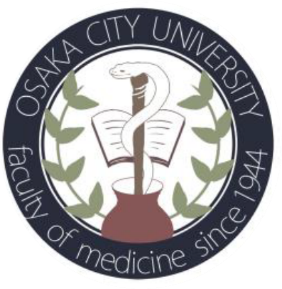 留学生との交流サポート基金申請書大阪国際医療機構　御中　　　　　　　　　　　　　　　　　　　　　　　　　　　　　　　　　　　　　　　　　　　　　　　年　　　　月　　　日下記のとおり申請します。記1.交流詳細2.　申請者HPへの氏名、写真公開に関して、下記「同意します」チェックボックスにチェックを入れてください。大阪国際医療機構のHPに実績として掲載され、参加者氏名が公開されることに同意します。　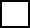 留学生氏名所属大学日　　　　　時場　　　　　所交流内容（具体的に記載要）氏名/学籍番号連絡先     E-mail address/TEL交流に至った経緯